Calcoli elettrici elettronici termo on line anche suono claredot.comhttp://www.claredot.net/it/sez_Audio/audio.phpIndice della sezione Audio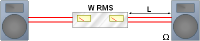 Dimensionamento cavi per diffusori passivi.Informazioni e calcolo della sezione dei cavi per ottenere il massimo dai diffusori non amplificati.>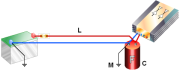 Alimentazione finali car audio di potenza.Applicazione per la simulazione delle cadute di tensione nel circuito di alimentazione di finali di potenza (booster) per uso automobilistico.>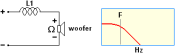 Cella 1° ordine per cross-over passivo.Passabasso con pendenza a 6 dB per ottava.>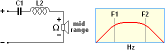 Cella 1° ordine per cross-over passivo.Passabanda con pendenza a 6 dB per ottava.>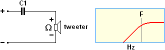 Cella di 1° ordine per cross-over passivo.Passa-alto con pendenza di 6 dB per ottava.>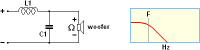 Cella 2° ordine per cross-over passivo.Passabasso con pendenza a 12 dB per ottava.>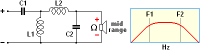 Cella 2° ordine per cross-over passivo.Passabanda con pendenza a 12 dB per ottava.>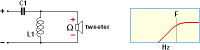 Cella di 2° ordine per cross-over passivo.Passa-alto con pendenza di 12 dB per ottava.>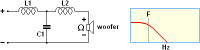 Cella 3° ordine per cross-over passivo.Passabasso con pendenza a 18 dB per ottava.>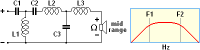 Cella 3° ordine per cross-over passivo.Passabanda con pendenza a 18 dB per ottava.>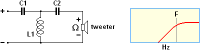 Cella di 3° ordine per cross-over passivo.Passa-alto con pendenza di 18 dB per ottava.>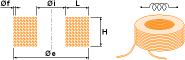 Calcolo spire per induttanza circolare senza nucleo.Predimensionamento completo di un'induttore di forma circolare con nucleo in'aria libera o di materiale non magnetico.>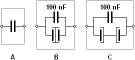 Informazioni comuni per i componenti di un crossover.Cose da ricordare e consigli sulla scelta dei componenti o la realizzazione di un crossover.>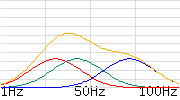 Le risonanze o onde stazionarie di una stanza.Se vuoi controllare il rapporto aureo di una stanza adibita all'ascolto di brani musicali, questa é l'applicazione giusta.>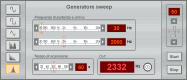 Generatore di segnali audio on-line.Un generatore di segnali audio con le funzioni principali per verificare la qualità dell'apparecchio che hai collegato. Sia esso un'amplificatore, un televisore, una playstation, un computer, un tablet o uno smartphone.>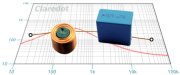 Rete di compensazione per cross-over.Con questa applicazione puoi mettere a punto una cella di compensazione per un crossover simulandone il comportamento fino ad ottenere la curva di risposta che ti serve.>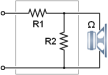 Rete di attenuazione a impedenza costante per trasduttori.Se hai un diffusore con i medi (il mid-range) o gli acuti (il tweeter) troppo presenti e vuoi ridurne il livello, ti serve un'attenuatore resistivo ad impedenza costante che quì puoi calcolare.>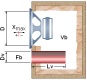 Il condotto di accordo per un diffusore bass-reflex.Calcola le dimensioni del tubo di accordo per un diffusore bass reflex multivia o un subwoofer.>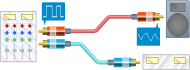 Alterazioni causate dai cavi di collegamento di segnale fra sorgente e amplificatore.Questa applicazione simula le alterazioni che avvengono al segnale collegando un preamplificatore al finale, oppure ul lettore cd ad un preamplificatore o un mixer ad un diffusore attivo.Indice della sezione Elettronica.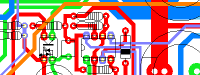 Larghezza piste per circuiti stampati.Per il dimensionamento corretto delle piste di un circuito stampato tenendo conto dell'intensità della corrente in gioco.>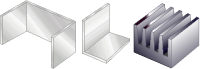 Dissipatori di calore in aria libera.Per ottenere la potenza termica dissipabile da un dissipatore per componenti elettronici o qualsiasi altro oggetto realizzato con i materiali disponibili nell'elenco.>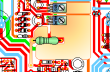 Dissipatori di calore su circuito stampato.Calcola la potenza termica dissipabile da una superficie ramata ricavata direttamente sul circuito stampato.>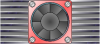 Dissipatori di calore con ventilazione forzata.Con questa applicazione ottieni la potenza dissipabile e la resistenza termica di un qualsiasi dissipatore al quale viene aggiunta la ventilazione forzata.>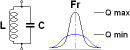 Frequenza di risonanza di un circuito L-C.Applicazione ad incognita libera per il calcolo dei componenti di un circuito risonante L-C.>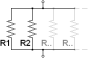 Calcolo resistenze in parallelo.Per ottenere la resistenza e la potenza complessiva di un gruppo di resistenze collegate in parallelo.>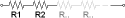 Calcolo resistenze in serie.Per ottenere la resistenza e la potenza complessiva di un gruppo di resistenze collegate in serie.>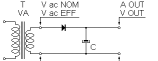 Alimentatore in corrente continua non stabilizzato con raddrizzatore a una semionda.Per dimensionare un'alimentatore in corrente continua minimale con il minor numero di componenti possibile.>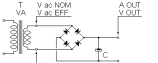 Alimentatore in corrente continua non stabilizzato con raddrizzatore a due semionde (ponte di Graetz).Per dimensionare correttamente un'alimentatore non stabilizzato con raddrizzatore a ponte adatto ad un trasformatore con secondario singolo.>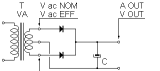 Alimentatore in corrente continua non stabilizzato con raddrizzatore a due semionde.Per dimensionare correttamente un'alimentatore non stabilizzato dotato di raddrizzatore a doppia semionda facendo uso di un trasformatore con doppio avvolgimento secondario.>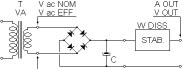 Alimentatore in corrente continua stabilizzato con regolatore di tensione lineare.Calcolo dettagliato di un'alimentatore stabilizzato con regolazione in serie di tipo lineare tenendo conto di tutti i fattori, compreso il rendimento complessivo.>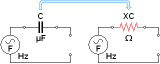 Calcolo reattanza capacitiva.Per ottenere la resistenza elettrica equivalente di un condensatore attraversato da corrente alternata.>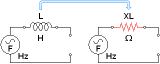 Calcolo reattanza induttiva.Per ottenere la resistenza elettrica equivalente di un'induttore attraversato da corrente alternata.>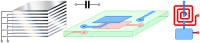 Calcolo di condensatori non commerciali o realizzati direttamente sul circuito stampato.Precalcolo dei componenti per la costruzione di un condensatore non commerciale.>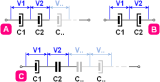 Calcolo condensatori in serie.Per ottenere la capacità complessiva di una serie di condensatori collegati in serie e la tensione risultante su ciascuno di essi.>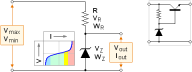 Stabilizzatore di tensione con diodo zener.Dimensionamento dei componenti di uno stabilizzatore di tensione che usa come regolatore un diodo zener.>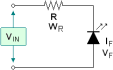 Resistenza per alimentazione LED.Calcola velocemente la resistenza di caduta per alimentare un led.>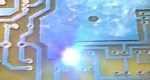 La distanza minima di sicurezza per le piste di un circuito stampato.Se devi realizzare un circuito stampato che tratta tensioni elevate, e vuoi avere un'indicazione sulla distanza minima fra due piste, quì la puoi valutare.>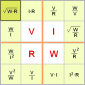 La legge di ohm.Questa applicazione raccoglie tutte le relazioni fra la corrente, la potenza, la resistenza e la tensione.
Puoi calcolare I, W, R, V partendo da una qualsiasi altra coppia di valori.>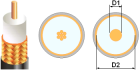 Calcolo parametri di cavi schermati o linee coassiali.Applicazione per calcolare i parametri di un cavo schermato o linea coassiale di trasmissione.>Indice della sezione Elettrotecnica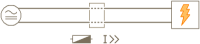 Corrente di cortocircuito (icc) per linee monofase.Per dimensionare correttamente la protezione di una linea elettrica monofase.>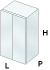 Dissipazione in aria libera di armadi elettrici.Per calcolare quanto calore può dissipare in modo naturale un'armadio elettrico, qualsiasi altro contenitore o parallelepipedo.>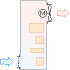 Ventilazione forzata (raffreddamento) di armadi elettrici.Un contenitore con ventilatore di estrazione aria consente di dissipare più energia termica, con questa applicazione é possibile stabilire quanto calore viene estratto dal ventilatore stesso.>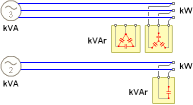 Rifasamento impianti elettrici monofase e trifase.Calcola la potenza reattiva necessaria a rifasare un carico, può essere usato sia per il rifasamento centralizzato che per il rifasamento distribuito.>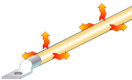 Temperatura di un conduttore in aria libera percorso da corrente elettrica.Per determinare la temperatura a regime di un cavo non isolato percorso da corrente elettrica.>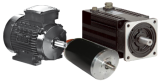 Calcolo parametri di motori elettrici e non elettrici.Con questa applicazione, digitando i valori conosciuti di un motore che hai a disposizione, puoi ottenere facilmente altri valori come ad esempio la coppia d'uscita, la potenza o l'assorbimento.>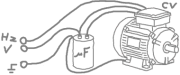 Alimentare un motore trifase con corrente alternata monofase.Se non vuoi ricorrere a un'inverter puoi installare un condensatore di sfasamento, con questa applicazione lo puoi calcolare.>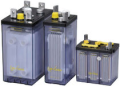 Gli accumulatori piombo-acido solforico.Quì trovi le informazioni e i dati tecnici più importanti per utilizzare correttamente gli accumulatori al piombo.>Indice della sezione Termodinamica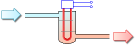 Riscaldamento elettrico continuo di fluidi (senza accumulo).Calcolo on line di un riscaldatore elettrico a flusso continuo per fluidi.>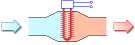 Riscaldamento elettrico continuo di aria o altri gas.Con questa applicazione calcoli un riscaldatore per aria o altri gas a flusso continuo alimentato con energia elettrica.>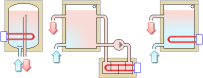 Riscaldamento elettrico di acqua o altri fluidi con serbatoio di accumulo.Come dimensionare correttamente un serbatoio di accumulo per fluidi con riscaldamento elettrico integrato o esterno a ricircolo continuo.>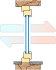 Calcolo trasmittanza termica e costo energetico per infissi.Quanta energia termica disperdono i tuoi infissi ?, devi sostituirli con altri più ecologici ma conviene ?. 
Con questa applicazione puoi avere subito delle risposte.>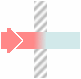 Costo annuale per il riscaldamento dal valore di trasmittanza termica.Questa applicazione consente di valutare diversi tipi di pareti o superfici di scambio in generale con valori di confronto costanti.>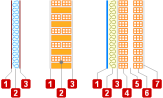 Da valori di resitenza o conduttanza al valore di trasmittanza termica.Se disponi dei dati di conducibilità o di resistenza ma ti serve il valore di trasmittanza termica; quì puoi ottenerlo velocemente.>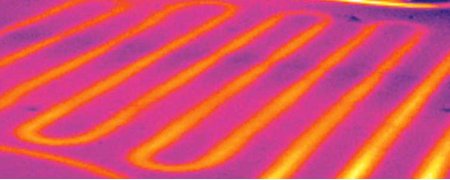 Emissione termica di un pavimento riscaldato.Calcola quanta energia termica viene ceduta all'ambiente da un pavimento radiante (riscaldato).>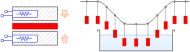 Riscaldamento di metalli o altri corpi solidi.Se devi calcolare quanta energia é richiesta per il riscaldamento di un qualsiasi oggetto, specialmente se si tratta di un solido, questa é l'applicazione che serve.>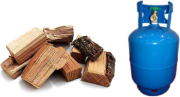 Comparazione costo annuale per il riscaldamento fra diversi combustibili.Cambiare tipo di combustibile o caldaia per risparmiare sul costo annuale per il riscaldamento, richiede dei confronti fra varie combinazioni. Questa applicazione ti può aiutare nella scelta.>Indice della sezione Fluidica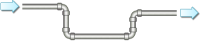 Perdita di carico tubazioni generiche di trasporto fluidi.Con l'uso di questa applicazione sarà più facile ottenere la portata voluta da una tubazione di trasporto acqua o altri fluidi.>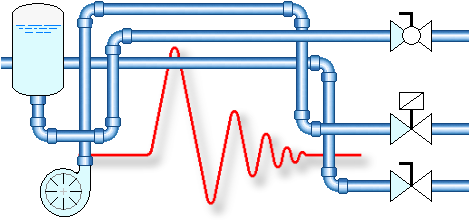 Colpo d'ariete o sovrappressione accidentale negli impianti fluidici.I picchi di pressione o colpi d'ariete possono rompere i componenti di un'impianto idraulico; quì puoi fare le verifiche necessarie.>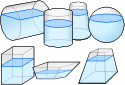 Calcolo volume serbatoi, vasche, invasi, silos o altri contenitori in varie forme.Quì puoi calcolare il volume totale e parziale di un contenitore. Gestisce forme rettangolari, cilindriche e sferiche, orientamenti verticali e orizzontali, pareti coniche o parallele.>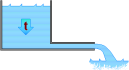 Tempo di svuotamento serbatoi e vasche.Se devi programmare un'intervento e ti serve una valutazione del tempo necessario a scaricare un'invaso, un serbatoio o una vasca, quì puoi ottenerlo.>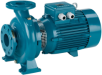 Assorbimento di una pompa per fluidi.Applicazione di calcolo on line per la valutazione della potenza assorbita da una pompa di un'impianto idraulico.>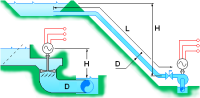 Energia elettrica generata da un salto d'acqua.Con questa applicazione, valutare quanta energia é possibile ottenere da un'impianto idroelettrico, provando varie configurazioni, é più facile.>